Where do you find your happiness?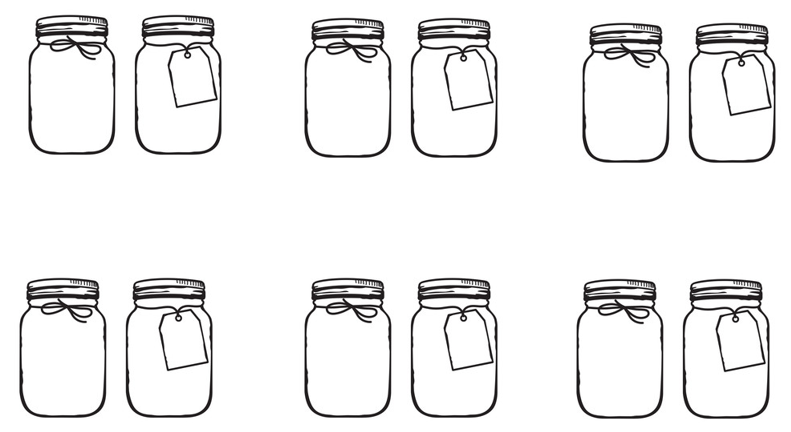 